	บันทึกข้อความ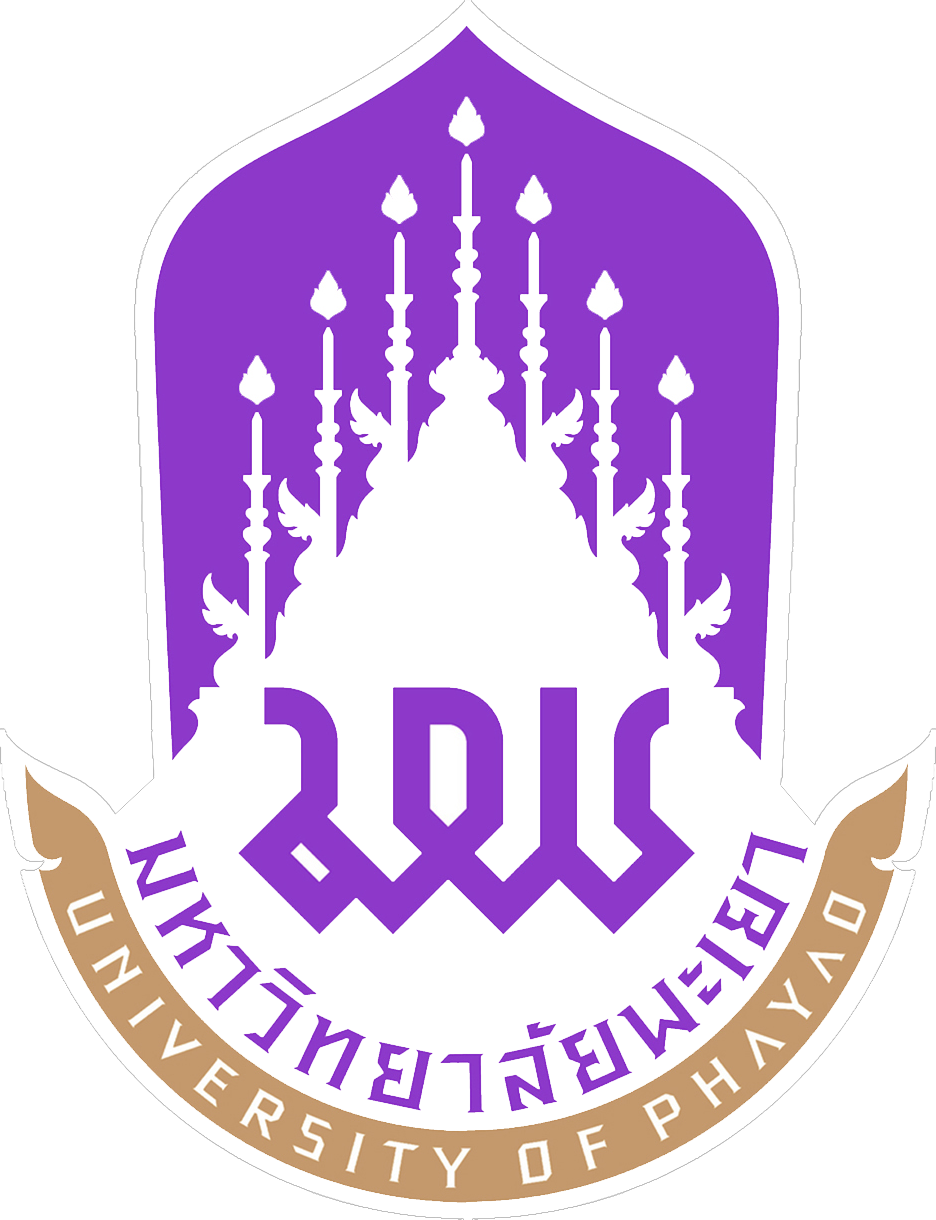 หน่วยงาน	                                          ที่   อว	วันที่  เรื่อง  ขอความอนุเคราะห์ลงนามเรียน  อธิการบดี		ด้วยข้าพเจ้า <ระบุชื่อ/ สกุล> สาขาวิชา.................................... คณะ .................................... มีความประสงค์จะ ยื่นข้อเสนอโครงการ เรื่อง <ระบุชื่อโครงการ> เพื่อเสนอขอรับการสนับสนุนทุนจาก <ระบุชื่อแหล่งทุน>  ขยายระยะเวลาดำเนินโครงการ เรื่อง <ระบุชื่อโครงการ>  รหัสโครงการ ............................... อื่น ๆ (โปรดระบุ)..................................................... 		เพื่อให้การดำเนินงานเป็นไปด้วยความเรียบร้อย ข้าพเจ้า จึงขอความอนุเคราะห์ท่านลงนามในหนังสือภายนอก จำนวน ........ ฉบับ เรื่อง ขอส่งข้อเสนอโครงการ  ขอขยายระยะเวลาดำเนินโครงการ เรื่อง  อื่น ๆ (โปรดระบุ)..................................................... 		จึงเรียนมาเพื่อโปรดพิจารณาให้ความอนุเคราะห์    				(.................................................)				หัวหน้าโครงการ				วันที่ .........../.........../.................				(.................................................)				คณบดีคณะ...................................						    วันที่ .........../.........../.................